Alabama Association of Colleges for Teacher Education 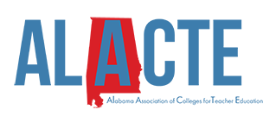 2019-2020 Fee StructureAnnual Institutional Dues (Dues for AACTE Member Institutions)
Regionally accredited colleges and universities in Alabama which are AACTE member institutions and which have state program approval are eligible for regular membership in ALACTE.Institutional dues are calculated by the "total number of graduates at all degree levels from the institution's approved programs in teacher of education." Payment of dues is expected by the end of November each year.Dues calculation (select one of the following options)150 or less graduates = $100.00151-450 graduates = $150.00451 graduates or over = $200.00Meeting Registration FeesThe cost of attendance for each individual attending the ALACTE meeting is $40.00. Please indicate below the total amount of fees submitted by payment method (i.e., multiple the number of individuals attending by $40.00). 